PREDSEDA NÁRODNEJ RADY SLOVENSKEJ REPUBLIKYČíslo: CRD-370/2014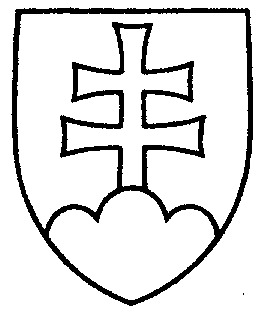 882ROZHODNUTIEPREDSEDU NÁRODNEJ RADY SLOVENSKEJ REPUBLIKYz 24. februára 2014o pridelení návrhu zákona, podaného poslancom Národnej rady Slovenskej republiky na prerokovanie výboru Národnej rady Slovenskej republiky	N a v r h u j e m	Národnej rade Slovenskej republiky	A.  p r i d e l i ť	návrh poslanca Národnej rady Slovenskej republiky Miroslava KADÚCA na vydanie zákona, ktorým sa mení a dopĺňa zákon Národnej rady Slovenskej republiky
č. 350/1996 Z. z. o rokovacom poriadku Národnej rady Slovenskej republiky v znení neskorších predpisov (tlač 883), doručený 18. februára 2014	na prerokovanie	Ústavnoprávnemu výboru Národnej rady Slovenskej republiky	B.  u r č i ť	a) k návrhu zákona ako gestorský Ústavnoprávny výbor Národnej rady Slovenskej republiky,	b) lehotu na prerokovanie návrhu zákona v druhom čítaní v gestorskom výbore
do 32 dní od prerokovania návrhu zákona v Národnej rade Slovenskej republiky v prvom čítaní.Jana   L a š š á k o v á   v. r.